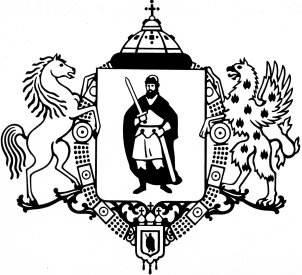 ПОСТАНОВЛЕНИЕОб утверждении Порядка  предоставления единовременной выплаты молодым специалистам, принятым на должности педагогических работников
в муниципальные общеобразовательные учреждения города РязаниВ соответствии с решением Рязанской городской Думы от 25.04.2024 № 105-IV «Об установлении дополнительной меры социальной поддержки и социальной помощи 
по предоставлению единовременной выплаты молодым специалистам, принятым 
на должности педагогических работников в муниципальные общеобразовательные учреждения города Рязани», руководствуясь статьями 39, 41 Устава муниципального образования - городской округ город Рязань, администрация города Рязани 
п о с т а н о в л я е т:1. Утвердить Порядок предоставления единовременной выплаты молодым специалистам, принятым на должности педагогических работников 
в муниципальные общеобразовательные учреждения города Рязани  согласно приложению 
к настоящему постановлению.2.  Настоящее постановление вступает в силу со дня его официального опубликования. 3.  Управлению информационной политики и социальных коммуникаций аппарата администрации города Рязани (Жалыбина Т.В.) опубликовать настоящее постановление 
в газете «Рязанские ведомости».4. Контроль за исполнением настоящего постановления возложить на заместителя главы администрации Л.А. Крохалеву.Приложение к постановлению администрации города Рязаниот____________2024 г. №______Порядок  предоставления единовременной выплаты молодым специалистам, 
принятым на должности педагогических работников в муниципальные общеобразовательные  учреждения города Рязани1. Порядок  предоставления единовременной выплаты молодым специалистам, 
принятым на должности педагогических работников в муниципальные общеобразовательные
учреждения города Рязани (далее - Порядок), определяет процедуру предоставления единовременной выплаты молодым специалистам, принятым на должности педагогических работников в муниципальные общеобразовательные учреждения города Рязани 
(далее - молодым специалистам). 2. Единовременная выплата в размере 27595 рублей предоставляется однократно молодым специалистам, отработавшим в муниципальном общеобразовательном учреждении города Рязани на должности педагогического работника по основному месту работы не менее девяти месяцев по трудовому договору, заключенному не ранее 1 августа 2023 года. Педагогический работник, принятый в муниципальное  общеобразовательное учреждение города Рязани, должен соответствовать следующим критериям: - возраст молодого специалиста не старше 35 лет;- трудоустройство на должность педагогического работника 
впервые в соответствии с полученной квалификацией после окончания образовательного учреждения среднего профессионального или высшего профессионального образования.3. Для получения единовременной выплаты молодой специалист обращается 
в управление образования и молодежной политики администрации города Рязани (далее – УОиМП) с заявлением по форме согласно приложению к настоящему Порядку и представляет следующие документы:- копию документа, удостоверяющего личность;- копию трудовой книжки, заверенную работодателем по месту работы;- копию документа государственного образца об образовании;- копию страхового свидетельства обязательного пенсионного страхования, содержащее страховой номер индивидуального лицевого счета заявителя (СНИЛС).  4. Решение о предоставлении (отказе в предоставлении) единовременной выплаты молодому специалисту оформляется приказом начальника УОиМП в течение 10 рабочих дней с даты поступления заявления. 5. Основанием для отказа в предоставлении единовременной выплаты является несоблюдение условий (условия), указанных в пункте 2 настоящего Порядка.6. Предоставление единовременной выплаты осуществляется путем перечисления денежных средств с лицевого счета УОиМП, открытого в финансово-казначейском управлении администрации города Рязани, на лицевой счет, открытый в кредитной организации Российской Федерации на имя молодого специалиста,  в течение 20 рабочих дней с даты издания приказа начальника УОиМП о предоставлении единовременной выплаты.7. В случае прекращения трудового договора до истечения трехлетнего срока с даты поступления на работу в муниципальное общеобразовательное учреждение города Рязани, молодой специалист, получивший единовременную выплату, обязан возвратить в полном объеме полученные денежные средства. 8. Молодой специалист, получивший единовременную выплату, не возвращает сумму полученной денежной выплаты в случаях прекращения трудового договора до истечения трехлетнего срока с даты поступления на работу по следующим основаниям:- прекращение трудового договора по инициативе работодателя по основаниям, предусмотренным пунктами 1, 2 статьи 81 Трудового кодекса Российской Федерации;- прекращение трудового договора по обстоятельствам, не зависящим от воли сторон, по основаниям, предусмотренным пунктами 1, 2, 5, 6, 7 статьи 83 Трудового кодекса Российской Федерации.9. В случае прекращения трудового договора с молодым специалистом до истечения трехлетнего срока с даты поступления на работу по основаниям, не указанным в пункте 8 настоящего Порядка, руководитель муниципального общеобразовательного учреждения города Рязани в течение 2 рабочих дней направляет в УОиМП уведомление  о прекращении трудового договора с молодым специалистом, получившим единовременную выплату. УОиМП в случае необходимости возврата единовременной выплаты в течение 3 рабочих дней направляет уведомление молодому специалисту об обязанности в течение одного месяца 
с даты увольнения возвратить полученные денежные средства с указанием суммы 
и реквизитов для их перечисления.УОиМП в течение 2 (двух) месяцев со дня истечения установленного для возврата срока принимает меры к взысканию полученной и невозвращенной единовременной выплаты 
в судебном порядке.10. Расходы на предоставление единовременной выплаты осуществляются 
в пределах средств, предусмотренных на указанные цели в бюджете города Рязани 
на соответствующий финансовый год в рамках муниципальной программы «Обеспечение социальной поддержкой, гарантиями и выплатами отдельных категорий граждан».Приложение к ПорядкуНачальнику управления образования 
и молодежной политики администрации города Рязани ____________________________________________________________________________________(фамилия, имя, отчество заявителя)ЗАЯВЛЕНИЕо предоставлении единовременной выплатыЯ, ___________________________________________________________________________Дата рождения ________________________________________________________________Документ, удостоверяющий личность _________________________________________________________________________________________________________________________Адрес места жительства _____________________________________________________________________________________________________________________________________Адрес места регистрации ____________________________________________________________________________________________________________________________________В соответствии с Порядком предоставления единовременной выплаты молодым  специалистам,  принятым  на  должности  педагогических работников  в   муниципальные общеобразовательные учреждения города Рязани, прошу предоставить мне вышеуказанную единовременную выплату.Реквизиты для перечисления денежных средств:Счет №______________________________________________________________________,открытый на имя ______________________________________________________________Наименование кредитной организации ____________________________________________ИНН _________________________________________________________________________БИК _________________________________________________________________________КПП _________________________________________________________________________К/счет _______________________________________________________________________Дата ______________                               Подпись _______________Заявление зарегистрировано ____________________________________________________ (регистрационный номер заявления)Принял _____________________________                   дата _____________           (подпись)АДМИНИСТРАЦИЯ ГОРОДА РЯЗАНИ____ _____________2024 г.№ _______________ Глава администрации                  В.Е. Артемов